FARSKÝ LIST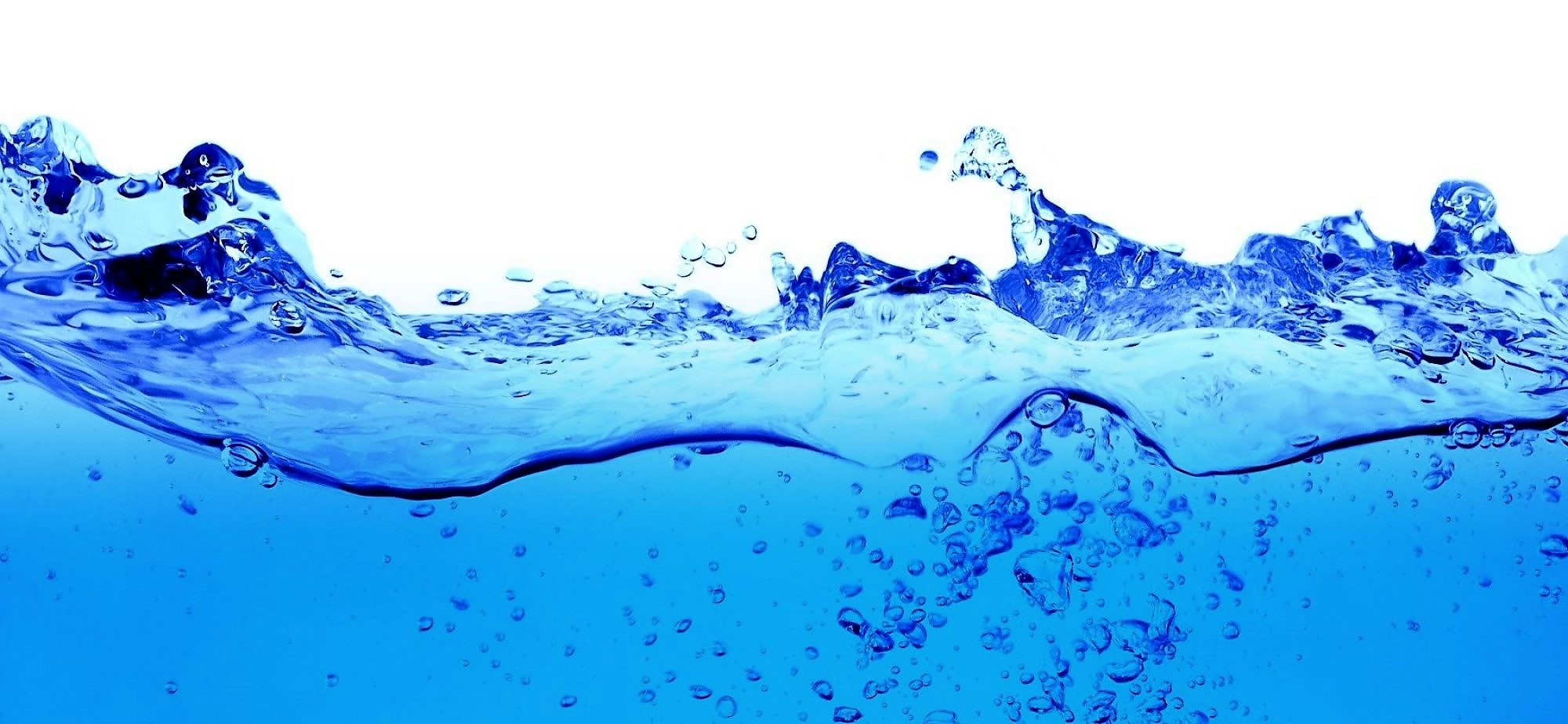 15. október – 21. október, číslo 309Gréckokatolícka cirkev, farnosť Čičava, Čičava 38, 09301 Tel.: 0911/711488, o.martinlaban@gmail.comKAŽDÝ Z NÁS POCIŤUJE SMÄD.UHASIŤ HO DOKÁŽE IBA JEDNOH2OH2O = VODA. NÁŠ SVET BEZ NEJ NEMÔŽE EXISTOVAŤ. VODA POKRÝVA ¾ NAŠEJ PLANÉTY A Z 90 % TVORÍ NAŠE TELO. UDRŽUJE NÁS PRI ŽIVOTE. JEŽIŠ VEDEL, AKÁ JE VODA DÔLEŽITÁ. MOŽNO AJ PRETO SÁM SEBA NAZVAL ŽIVOU VODOU. DAL NÁM PONUKU, KTORÁ JE PRÍLIŠ DOBRÁ NA TO, ABY SME JU ODMIETLI.K prameňu pozývame všetkých, ktorí:nepoznajú Ježišahľadajú zmysel svojho životanevládzu niesť ťažkosti všedných dnítúžia po niečom viacbojujú so závislosťami a hriechmi, nad ktorými nevedia zvíťaziťmožno celý život chodia do Božieho chrámu, ale nikdy nestretli živého Krista osobneAk máš vo svojej rodine, alebo okolí človeka, ktorý prežíva čosi podobné, pozvi ho na túto cestu objavovania pravdy.6.11.2018, 19.30, fara ČičavaPredbežne sa prihlás na 0911711488 telefonicky, sms správou, alebo cez aplikáciu Viber.Príbeh - Dominik Svitel
Cez vzťahy ku KristoviVeselý singláč vo vzťahu, ktorý pochádza z Trnavy. Pracuje v športovej organizácii Athletes in Action Slovensko ( www.aia.sk ).Keď som mal štyri roky, rodičia ma dali do detského domova.Vyrastal som vo veľkej budove plnej detí, ktoré mali tie najrôznejšie príbehy. V domove sme neboli striktne vedení k náboženstvu, no napriek tomu niektorí vychovávatelia boli iniciatívni a chceli, aby sme sa zaujímali o niečo viac ako o veci pozemské.A tak ma dali pokrstiť a naučili ma chodiť do kostola. Keď už všetci moji kamaráti prestali chodiť do kostola, ja som ešte chodil.O pár rokov neskôr nás prišla navštíviť skupina ľudí, ktorí s nami trávili čas hrami a aktivitami. Boli tam Slováci aj Američania. Keď sme nadviazali vzťahy, jeden z nich - Daniel, ma pozval k nim do kostola. Povedal, že tam bude aj obed a potom ma odvezie domov. V tú nedeľu mi bolo v ich spoločenstve veľmi príjemne. A keďže ja som už navštevoval kostol, tak som si povedal, že budem chodiť do kostola k nim.Premenu, ktorú Boh vo mne pôsobil bol proces plný obiet, dôvery, skúšok a najmä spoznávania Božej Svätosti a mojej závislosti na Ňom. Ježiš Kristus sa mi dával spoznávať skrze ľudí, ktorí mi slúžili slovom a skutkom.Postupne som bol zapojený v službe. Najskôr v doraste, potom v mládeži a na letných táboroch. Tak ako u každého človeka, ktorý žije s Bohom aj moja služba bola oveľa väčšia ako som si kedy predstavoval. Dnes je to učeníctvo, dorast a iné.Príbeh - Tomáš Pružinec
Víchrica Ducha SvätéhoDoc.PhDr.ThDr. Tomáš Pružinec, PhD. Je univerzitným pedagógom na Filozofickej fakulte Univerzity Konštantína Filozofa v Nitre. Na Slovensku študoval na Univerzite Komenského a na Trnavskej univerzite. Vo Francúzsku študoval na univerzite Nová Sorbona (Paris III), univerzite Sorbona – René Descartes (Paris V) a na Parížskej katolíckej univerzite. Vo Švajčiarsku študoval na Ženevskej univerzite. Venuje sa dejinám filozofie a sociológie, francúzskej filozofii a sociológii a personalistickej filozofii. Vyrastal som v  kultivovanej ale rozvedenej rodine, v starostlivých rukách, no bez kresťanskej viery, bez toho, aby som poznal osobného Boha.K tomu, aby som ho hľadal ma moji veriaci vrstovníci a ich mne nezrozumiteľné a vzdialené náboženské prejavy nijako nemotivovali. Ich náboženské praktiky ma skôr odradzovali od toho, aby som sa otázkou viery zaoberal.V tej dobe som si otázku jestvovania Boha kládol len veľmi málo. Bol som niečo také ako ateistický veriaci. Boh bol so mnou ale ja som nebol s ním. Žiť s Bohom som nezačal ja. Bol to on, kto prvý začal žiť život so mnou. Prečítal som si Bibliu. Moje nadšenie z pekných príbehov doplnenými príťažlivou prílohou obrázkovej Biblie prepašovanej z Juhoslávie skončilo po jej prečítaní. Čítal som ju s takým nadšením ako Drakulu alebo Vinetua. Mama, ktorá sa o mňa starala s láskou mi hovorila, že ma vychováva ulica. Jedno viem isto – nebol som na dobrej ceste.Raz som počas prázdnin na dovolenke pri Balatone strávil viac času s istou pani, našou sprievodkyňou. V jeden deň mi hovorila o viere Abraháma, Izáka a Jakuba. Boh, ktorý odpúšťa, ktorý je milostivý a milosrdný, dlho zhovievajúci a bohatý v milosti (Neh 9,17) sa mi cez ňu začal prihovárať a ja som sa rozhodol, že pôjdem na to čomu sa v Katolíckej cirkvi hovorí sväté prijímanie. Išiel som. Keď som sa prvýkrát objavil v kostole, niektorí si mysleli, že som tam prišiel asi omylom. Nemal som dobré „renomé“, ale dobrý Boh vytiahol môj život z jamy (Jon 2,7) a ja som začal „aktívny náboženský život“. Boli to roky veľkej Božej milosti a roky otvárania očí a srdca a ja som ich spracovával ako som len najlepšie vedel.Hneď po mojom obrátení sa stala dôležitá udalosť. V jedno nedeľné ráno som sa vo svojej izbe modlil. Vo vedľajšej dedine, ktorá bola sčasti evanjelická začali biť kostolné zvony.Vtedy mi Boh, ktorý povoláva (Rim 9,12) vložil do srdca túžbu po jednote Kristovej cirkvi. Prihováral sa mi cez bijúce zvony a ja som prijal službu jednote jeho ľudu.Na druhý týždeň som sa pešo vybral do susednej dediny do evanjelického kostola na bohoslužbu. Nevedel som kde sa nachádza a nikoho som tam nepoznal. Tamojší farár, veľmi starý a požehnaný človek mal kázeň na slová z proroka Izaiáša, ktorý v tej najväčšej tiesni povzbudzoval ľud Izraela: Vstaň, zasvieť, lebo prichádza tvoje svetlo a Hospodinova sláva vychádza nad tebou. Lebo hľa, tma bude pokrývať zem a temnota národy, ale nad tebou vyjde Hospodin a jeho sláva sa zjaví nad tebou (Iz 60,1-2). Môj vzťah s Bohom bol odvtedy spätý so službou jednote Kristovej cirkvi. V tej dobe som ale ešte nevedel že je to služba ťažká, niekedy až veľmi bolestná a že budem znášať nepochopenie a odsudzovanie aj od svojich, alebo niekedy aj od oboch strán.V tomto období ma mojím „duchovným životom“ viedol veľmi dobrý človek s veľkým srdcom, vynikajúci kňaz a kazateľ ale nie moc dobrý spovedník. Stával sa zo mňa škrupulant s hlavou v oblakoch no s úprimným vzťahom k Bohu, či skôr k jeho karikatúre. Môj hlad po Bohu a jeho hľadanie boli však hlboké a húževnaté.Raz večer po slávení eucharistie sme sa s priateľmi modlili v kaplnke pred eucharistiou. Vtedy na nás zostúpil Duch Ježiša. Zažil som víchricu Ducha Svätého. Tak ako Duch Ježiša zostúpil na apoštolov na Turíce (Sk 2), tak isto ako zostúpil na ľudí zhromaždených v Kornéliovom dome v Cézarey (Sk 10,44; 11,15) ako nám o tom hovoria udalosti zo Svätého Písma, tak aj na nás zostúpil ten istý Duch. Bol som úplne preniknutý Ježišovým Duchom, plný radosti a začal som sa modliť tak ako kresťania na Turíce (Sk 2,4). Priam hmatateľne som zažil Božie kráľovstvo, ktoré je pokoj a radosť v Duchu Svätom (Rim 14,17).Od tej doby som pri slove „Pán“ Ježiš začal prežívať silu Pánovho mena. Keď som vyslovil toto meno alebo keď som toto meno počul, vnímal som ho inak ako predtým. Čítanie Svätého Písma sa zrazu zmenilo. Zakusoval som ho ako mocné (Heb 1,3) a začalo vo mne pôsobiť ako naozaj živé a účinné (Heb 4,12). Už som sa nemenil ja svojimi vlastnými silami ale Boh ma začal meniť svojou milosťou. Láska o ktorú som sa tak veľkolepo snažil už nebola mojím produktom ale bola rozliata skrze Ducha Svätého (Rim 5,5). Už nezáležalo na „mojom behu“ a ani na tom ako som „chcel“ ale na Bohu, ktorý sa zmilúva (Rim 9,16). Duch Svätý spôsobil, že som sa už neoslavoval ja v Pánovi ale Pán sa začal oslavovať vo mne. To bol dôležitý moment mojej novej cesty viery, ktorá sa neskôr ukazovala ako cesta veľkých paradoxov.V tom čase, bolo to hneď po nežnej revolúcii, v roku 1990, som s rôznymi kňazmi chodil slúžiť do väznice v Ilave. Raz mi jeden väzeň povedal: „Dnes ste tu vy, katolícki kresťania, zajtra prídu z Apoštolskej cirkvi a v sobotu evanjelickí kresťania.Prinášate nám vieru ale s ňou ste nám priniesli aj rozdeleného Krista. Chceme niekde patriť ale nevieme kde“. Táto bolestná skúsenosť rozdelenia cirkvi je vo mne dodnes.Viem, že Boh nás všetkých volá, aby sme v našich cirkvách začali poctivo a dôsledne opravovať siete na lodi (Mt 4,21) a aby sme prijali slová Ježiša: jeden je váš Učiteľ a vy všetci ste bratia (Mt 23,8).Na mojej ceste viery bolo veľa životných udalostí a etáp ktorými ma dobrý Boh viedol: keď som v deväťdesiatych rokoch pracoval ako technik v Závodoch ťažkého strojárenstva, keď som pracoval v Nemocnici na chirurgii a gynekológii, kde mi v náručí zomierali ľudia a pred mojimi očami trpeli deti, kde som videl prichádzať na svet tých najmenších a videl som radostné tváre rodičov. On ma viedol aj v mojom štúdiu na univerzitách. Bol pri mne celé roky, ktoré som prežil v zahraničí. Neopustil ma ani v nezamestnanosti. Nie vždy som bol s ním tak ako to On chcel. Nie vždy som ho miloval takou láskou akou by si zaslúžil byť milovaný. Veľa krát som musel padnúť na dno, padnúť až tak, že aj to dno sa podo mnou prelomilo.Veľa krát som musel opäť a opäť zakúsiť Božiu zdvíhajúcu lásku a vanutie Ducha, ktorý oživuje (2Kor 3,6). Boh, ktorý neodmietol moju modlitbu a neodoprel mi svoju milosť (Ž 66,20) sa ma veľakrát dotkol a skrze jeho pôsobenie vo mne aj ostatných. Som mu za to nesmierne vďačný. Veď napokon v tom má záľubu, že udeľuje milosť (Mich 7,18). Vždy po pádoch vidím ako sa rozhojňuje Božia moc a ako sa aj v mojom živote napĺňajú Božie prisľúbenia.On stojí pri mne a učí ma chodiť v radosti ale aj kráčať v prázdnote. Teším sa keď dennodenne zažívam prítomnosť a pôsobenie Ježišovho Ducha, lebo jeho prebývanie medzi nami a jeho žehnajúca prítomnosť je veľkým darom Boha lásky pre každého z nás. A teším sa keď môžem poslúžiť jednote, uzdravujúcej Božej moci v zranených a keď môžem vidieť napĺňanie Ježišových slov: aby boli jedno... aby všetci boli jedno... aby v nich bola láska... lebo sú tvoji (Jn 17,6-26).Príbeh - akad.mal. Ladislav ZáborskýZnámy akademický maliar väznený pre aktívnu vieru v BohaV roku 1953 ma zatkli komunisti a odsúdili vraj za „velezradu“. Bol som takmer polroka vo vyšetrovacej väzbe na „samotke“. Nebol som však sám, bol tam so mnou aj Boh. A inšpiroval ma - k básňam. No nemal som ani pero, ani papier. Preto keď mi ráno „požičali“ mydlo, namydlil som spodné dno cínového lavóra a z „požičaného“ hrebeňa si vylomil zúbok. Ním som potom písal na namydlené dno. Proti oknu sa mi písmo lesklo a do večera som sa báseň naučil naspamäť.Tridsať básní som si denne opakoval štyri roky, napísať som ich mohol až po návrate domov. Nenamýšľam si, že som básnik. Napísané básne sú úprimnou kronikou môjho vnútorného života v „samotke“. A svedectvo Božej pomoci, ktorou ma posilňoval v ťažkých chvíľach Duch Svätý. Často sa k nim vraciam, lebo sú v nich hlboké meditatívne myšlienky.Vo väzení som bol pre náboženskú aktivitu. Chceli ma však odsúdiť za velezradu, ale nič velezradného na mne nemohli nájsť. Nakoniec „velezradnú zápisnicu“ napísali sami. Nepravdivú! A že ak ju nepodpíšem, zatknú aj moju ženu. Mali sme tri malé deti, tak som podpísal. Pri každom pojednávaní som však uvádzal, že som podpísal pod nátlakom. Išlo o štyri súdne pojednávania a nakoniec ma predsa len odsúdili ako velezradcu na 7 rokov.
K tomu pristúpila strata občianskych práv a majetku. K mojej úplnej rehabilitácii došlo na jar 1969-roku, po polroku ale rehabilitáciu zrušili... Musel som absolvovať ešte trinásť pojednávaní, kým velezradu zmenili na miernejší paragraf. V roku 1990 som bol rehabilitovaný úplne. Chvála Bohu.Tých päť mesiacov v samotke boli pre mňa duchovné cvičenia. O byt a stravu som mal postarané. Exercitátor bol Duch Svätý. On mi diktoval tieto básne, rýchlo som ich písal a do večera som sa ich naučil naspamäť. Tieto vnuknuté básne mi pomáhali žiť vo väzení.Ale aj teraz sú pre mňa – aj pre iných – zdrojom povzbudenia. A sú dôkazom dobroty, lásky a pomoci Najvyššieho, zážitkom radosti z Boha. Stále mi pripomínajú na aké duchovné výšky ma Duch Svätý vyviedol v tej samote, keď som nemohol bez veľkej bolesti myslieť na minulosť ani na budúcnosť, mohol som myslieť len na Boha, na nebo a to mi dávalo optimizmus v ťažkých chvíľach.No najviac optimizmu mi dávali Ježišove slová:„Blahoslavení ste, keď vás budú pre mňa potupovať a prenasledovať a všetko zlé na vás nepravdivo hovoriť (tá nepravdivá „velezradná“ zápisnica!); radujte sa a jasajte, lebo máte hojnú odmenu v nebi.“
(Mt 5, 11-12)A ďalšie Ježišove slová:„A každý, kto pre moje meno opustí domy alebo bratov alebo sestry, alebo otca a matku, alebo deti, alebo polia, dostane stonásobne viac a bude dedičom večného života.“
(Mt 19, 29)A teraz skutočne môžem povedať, že dostávam stonásobne viac a mám pevnú nádej na večný život v nebi. A čo tam môžeme očakávať, to je to najfantastickejšie. Budeme vidieť Boha a jeho nekonečnú lásku k nám. Všetko nepredstaviteľne krásne a dobré bude okolo nás a v nás.Tak sa na to teším, že hoci mám vyše osemdesiat rokov, cítim sa duševne mladým, lebo táto krásna večnosť je ešte len predo mnou. Predsa do pekla nechcem ísť za žiadnu cenu! Možno niekomu sa bude zdať, že fantazírujem. Nie, nebo je tak závažná realita, že sám Boh sa dal ukrižovať, aby nám ho otvoril!Liturgický programŠtvrtok – 18.10. – Svätý apoštol a evanjelista LukášNedeľa – 21.10. – 22. nedeľa po Päťdesiatnici, zbierka na MisieÚmysel modlitby: za farnosť, všetkých veriacich i neveriacich, chorých, zablúdených.Od 21.10. do 26.10. som na duchovných cvičeniach na Velehrade. Ak potrebujete niečo vybaviť na fare, urobte to prosím ešte v tomto týždni. Je potrebné myslieť už aj na predplatné časopisov. Časopis Misionár je potrebné predplatiť do 11. novembra a predplatné je 13,- eur. Objednať si kalendár Misionára za 2,-eura. Časopis Slovo si treba predplatiť tiež do 11. novembra za 15,- eur. Kalendár Slova samostatne za 1,5 eur. Časopis Slovo medzi nami si môžete predplatiť za 13,- eur.ČičavaKomáranyMerníkPo 15.1018.00 + GabrielUt 16.1018.00 +Jaroslav (r.Gerova)16.30 +Alžbeta (r.Bakova)St  17.1017.00 +Michal, Irena, Štefan (r.Brecikova)Št 18.1018.00 +Helena, Jozef, Mária, Juraj(r.Kosturova a Lukáčova)Pi  19.1017.30 +Vladimír, Mária, Jozef (r.Kožikova)So 20.1018.00  (nedeľnajšia)Ne 21.109.00 *za farské spoločenstvo7.30 *ZBP Anna (r.Pavlova) 85r.